Bevollmächtigung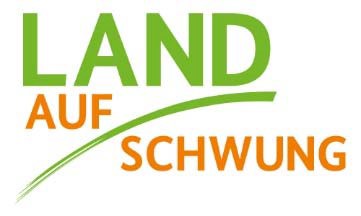 Hiermit bevollmächtige/n ich/wir die nachstehende Person, für mich/uns zur Abgabe und Entgegennahme aller Erklärungen zu dem von mir/uns beantragten/bewilligten und durchzuführenden Vorhaben  gemäß Nr. (2) des Förderantrags gegenüber der Bewilligungsstelle bis auf Widerruf:Name/Institution/Anschrift:Ort/Datum                                          Unterschrift des BevollmächtigtenOrt/Datum                                 Unterschrift des Zuwendungsempfängers